Сигналы оповещения гражданской обороны      Силы гражданской обороны (ГО) призваны защищать население от различных стихийных бедствий, а также возникших чрезвычайных ситуаций (ЧС). Среди используемых защитных методов особое место занимают сигналы оповещения гражданской обороны, помогающие заблаговременно информировать население о реальной угрозе природного или техногенного характера, а также в случае военного нападения.       Сигналы ГО и ЧС организуются силами штабов ГО. Их передают одновременно по всем радио – и телевизионным частотам. В них содержится необходимая краткая информация о порядке действия в той или иной возникшей опасной обстановке.       В целях защиты населения, система ГО создала 5 основных действующих оповещений, о которых должен иметь представление каждый человек.                                                       «Воздушная тревога»       Такой сигнал является предупреждающим для всех людей, населяющих той или иной пункт. Он подается в случае существования непосредственной угрозы нападения противника. После звукового оповещения, по радио и телевидению передаётся текстовое объявление с указаниями о действиях. Звуковое оповещение длится не более 3 минут. Такой сигнал может застать человека и на улице, и дома, и на рабочем месте. В любой ситуации необходимо сохранять спокойный вид, действовать согласно инструкции, четко и без паники.                                                       «Отбой воздушной тревоги»       Означает о том, что угроза нападения миновала. После такого оповещения, с разрешения комендантов, следует покинуть убежище и вернуться к обычному ритму жизни. В районах, где были осуществлены атаки с воздуха, до сведения укрываемых людей доносится информация о внешней ситуации.                                                       «Радиационная опасность»       Данным сигналом оповещаются населенные пункты, в сторону которых направляется облако с радиоактивными веществами. Здесь необходимо принять меры по защите органов дыхания, а именно воспользоваться респиратором, марлевой маской, самодельной повязкой или противогазом. Найти себе укрытие. В убежище нужно будет находиться от нескольких часов до 3-4 суток в зависимости от степени радиоактивного поражения. В любом случае выход из здания возможен в защитных средствах. Профилактическим средством, которое способно уменьшить вредное воздействие являются радиозащитные специальные таблетки.                                                              «Химическая тревога»        Сигнал о наличии в воздухе ядовитых, химических и отравляющих веществ. В зависимости от локализации и распространения выброса нужно будет либо покинуть помещение и направиться в специальное укрытие, либо осуществить герметизацию помещения (обработать все щели, плотно закрыть двери, окна), надеть намоченную маску, закрыть открытые участки кожи и оставаться на месте. Помните, что находясь на зараженной территории нельзя ложиться на землю или сидеть на ней, также запрещено брать оттуда любые предметы с собой. После эвакуации из зоны поражения все в обязательном порядке проходят санитарную обработку.                                                              «Внимание всем»          Выделен в особую группу, т.к. с него начинаются все остальные предупредительные оповещения населения. Он необходим для привлечения внимания людей к возникновению чрезвычайной ситуации. Подается с помощью сирены, автомобильных и заводских гудков, светосигнальных и громкоговорящих устройств, а также других существующих на объекте средств. Услышав такой сигнал, по возможности сразу включите радио, телевизор, где МЧС региона даст более детальную информацию о том, что случилось и какие действия необходимо будет предпринять. Такое текстовое сообщение повторяется до 5 раз. Если отсутствует возможность ознакомиться с текстом, то следует взять все важные документы, лекарства, запас пищи, деньги, одежду по сезону, и прибыть к государственным административным органам. Сотрудники ведомств дополнительно берут укомплектованные тревожные чемоданы.        Умение населения правильно действовать в условиях чрезвычайной ситуации и умение правильно использовать полученную информацию может сократить количество жертв до минимума. Поэтому сигналы оповещения ГО необходимо знать, и уметь правильно действовать по ним.День гражданской обороны     4 октября свой день рождения  отмечала гражданская оборона — система, ставшая одним из гарантов безопасности государства.     Гражданская оборона – система  мероприятий по подготовке к защите и по защите населения, материальных и культурных ценностей на территории Российской Федерации от опасностей, возникающих при военных конфликтах или вследствие этих конфликтов, а также при чрезвычайных ситуациях природного и техногенного характера.    Гражданская оборона является одним из основных механизмов защиты населения и устойчивого функционирования экономики в любых катаклизмах, возникающих при военных конфликтах, чрезвычайных ситуациях.    За минувшие годы гражданская оборона прошла большой путь становления и развития. Сегодня гражданская оборона – это мощная система защиты населения и территорий, которая постоянно совершенствуется и в современных условиях решает широкий спектр задач, чтобы максимально адекватно реагировать на возникающие риски и угрозы в мирное и военное время.     На территории Кадыйского муниципального района в период с 2 октября по 2 ноября 2019 года проводится месячник гражданской обороны. На территории района с населением проводится разъяснительная работа по действиям в случае возникновения или угрозы чрезвычайных ситуаций, а так же по разъяснению сигналов гражданской обороны.В образовательных учреждениях района проведены открытые уроки «Основы безопасности жизнедеятельности», а так же тренировки по эвакуации людей из зданий в случае возникновения пожара или иной чрезвычайной ситуации.       В период с 1 по 2 октября Кадыйский муниципальный района участвовал во всероссийской штабной тренировке по гражданской обороне и показал положительные результаты работы.     Одним из важных направлений работы профильных служб на поприще ГО является профилактическая работа с населением. Ведь нередко причиной возникновения чрезвычайной ситуации становится именно человек. Разжигание костра в лесу способно превратить в пепелище гектары леса в считанные часы. Выход рыбаков на открытый лёд в предпаводковый сезон может привести к тому, что сотни людей окажутся заложниками стихии.       Деятельность в области гражданской обороны позволяет сохранять жизнеобеспечение населения страны при возникновении чрезвычайных ситуаций как техногенного, так и природного характера.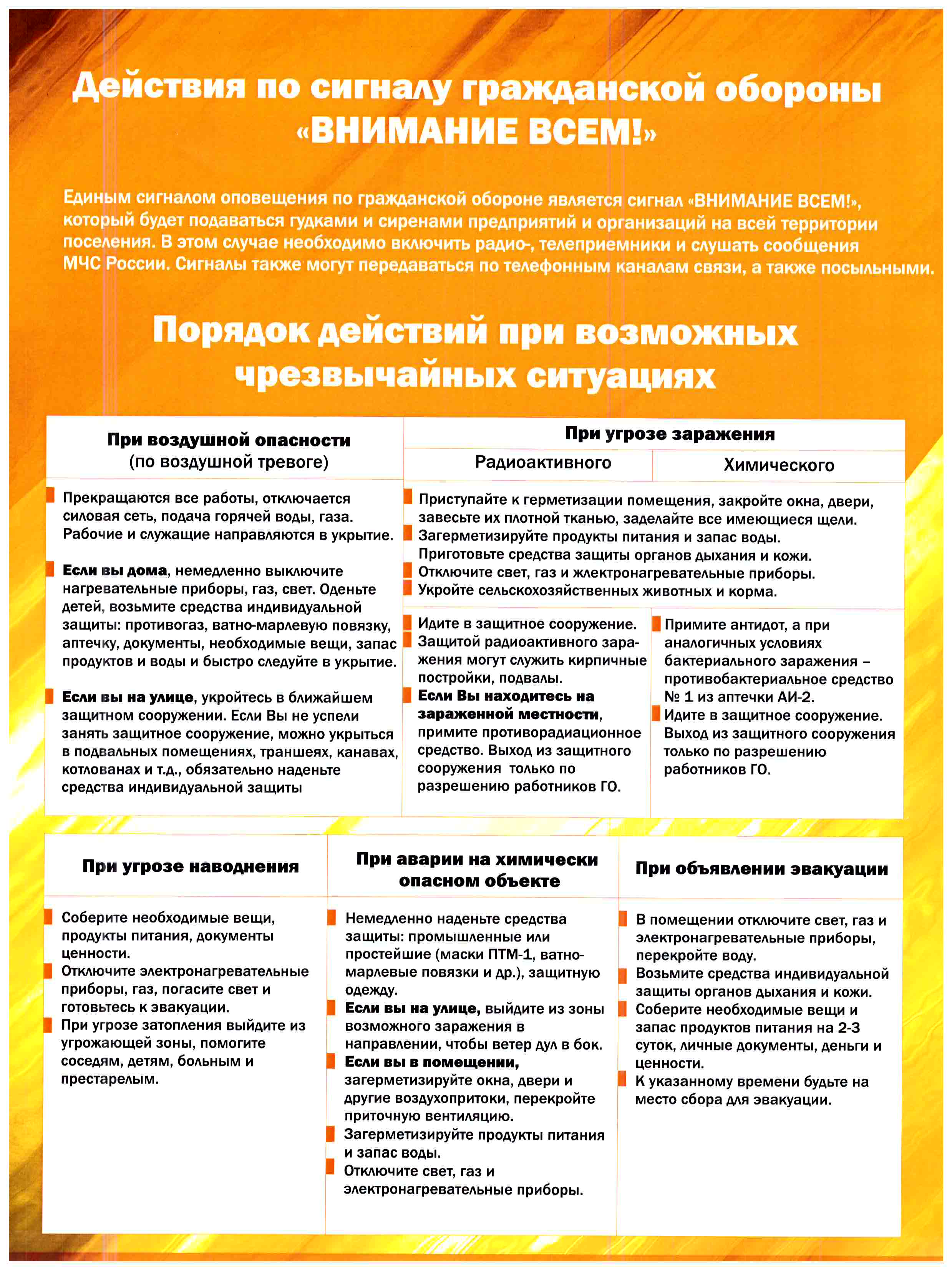 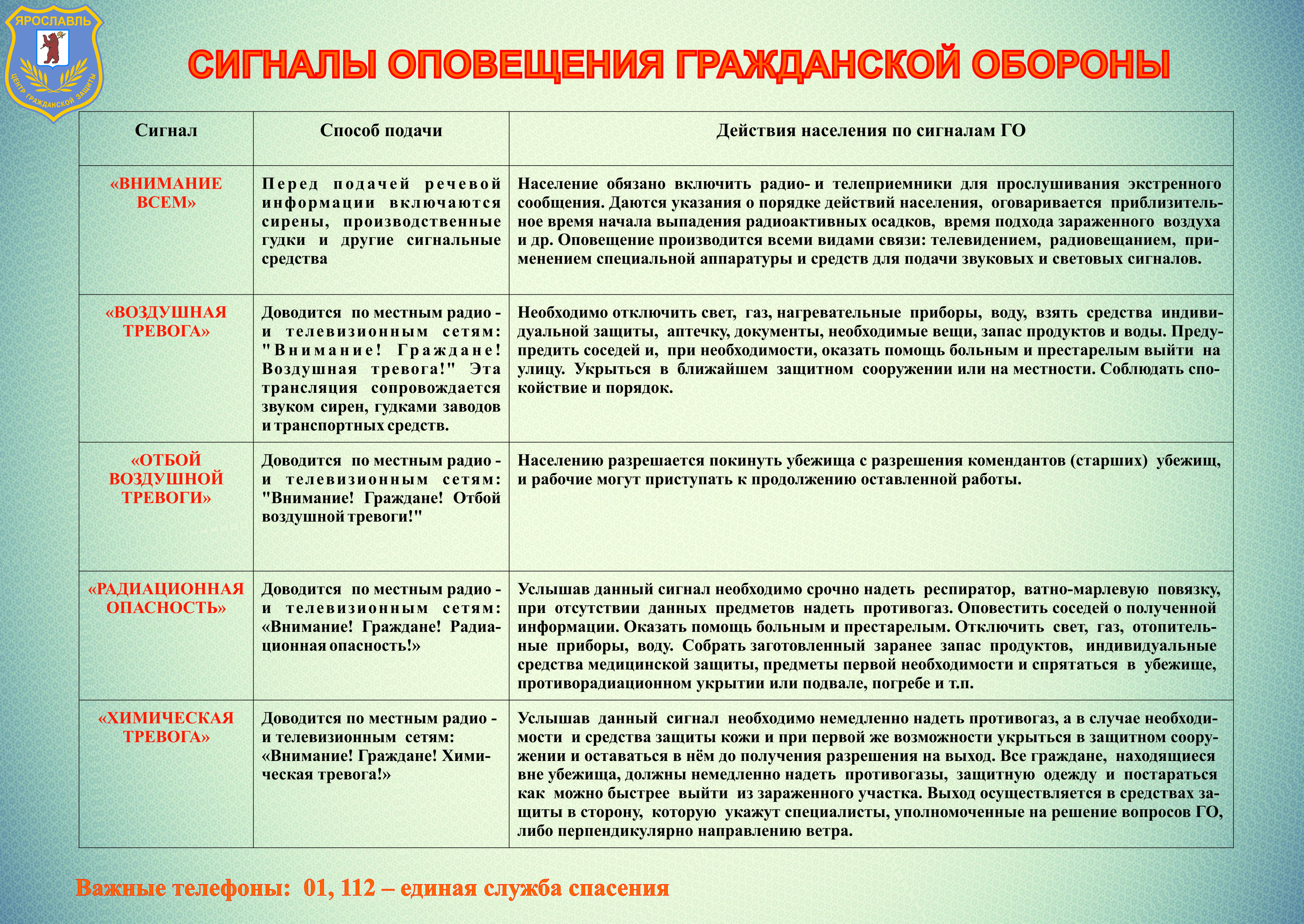 